SEGUICILA QUOTA COMPRENDEGIUGNO - SETTEMBRE 2024 DA € 1369 p.p7 NOTTI - PENSIONE COMPLETAVOLO CHARTED DA ROMA , VERONA E MILANO MXPLA QUOTA NON COMPRENDEVolo dagli Aeroporti indicati in classe economica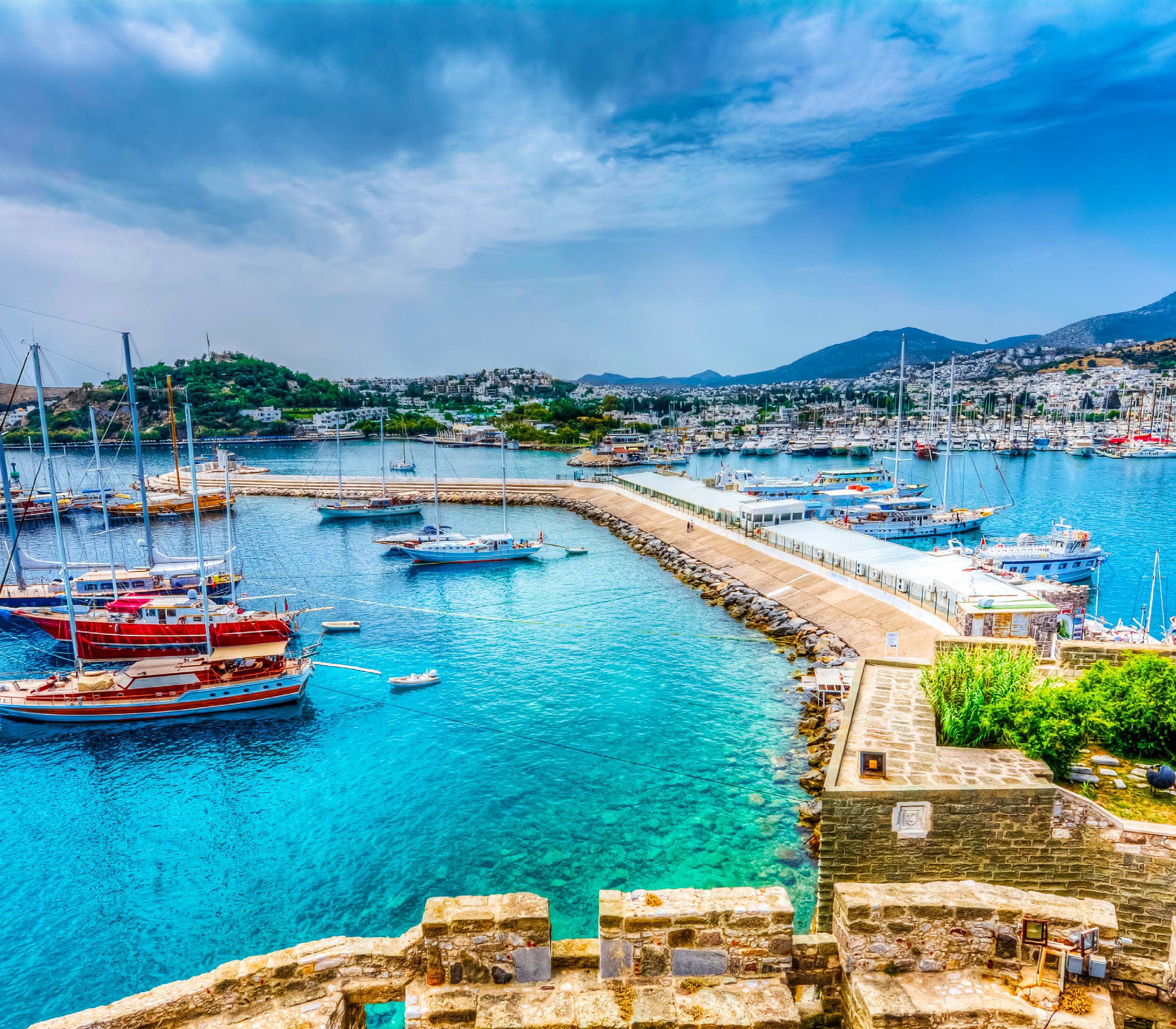 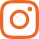 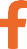 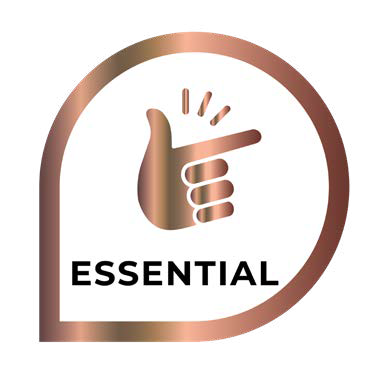 trasferimenti di arrivo e partenza a Bodrum7 pernottamenti a bordo - caicco superior con impianto A/CPensione Completa comprendente 7 colazioni, 6 pranzi, 7 cene Bevande incluse aipasti e durante la giornata: acquaINFORMAZIONI: Tipo di imbarcazione: Caicco da 8 o 6 cabine Tutte le cabine sono dotate di lavabo privato, sistema di aria condizionata, wc e doccia Capitano ed equipaggio a bordo 3° letto non disponibile Non sono ammessi bambini di età inferiore a 6 anni.NOTA IMPORTANTE: l’aria condizionata può essere utilizzata fino a 8 ore al giorno. È severamente vietato l’uso dell’aria condizionata nei porti.Tasse aeroportuali pari ad € 65 per personaAssistenza 3A TOURS inclusiva della Polizza medico bagaglio - annullamento € 50 p.p.Bevande analcoliche e alcoliche (nota: è vietato portare a bordo bevande alcoliche)Tassa Portuale (obbligatoria € 50,00 a persona da pagare in loco)Mance per l’equipaggio (€ 30,00 a persona da pagare in loco)Escursioni facoltative (Dalyan / Tour del villaggio localePROGRAMMA DI VIAGGIOGiorno 1: BODRUM L’imbarco inizia entro le 15:30 dal porto di Bodrum. Avrai tempo libero per visitare le principali attrazioni della città. Puoi fare una passeggiata nella città vecchia attraversando le stradine strette e piccole di Bodrum accompagnati da ristoranti e caffè lungo il percorso. Il vostro Caicco rimarrà ancorato a Bodrum per la cena e il pernottamento.Giorno 2: ISOLA DI ORAK - COKERTME Dopo la colazione navigheremo verso l’isola di Orak. È prevista una sosta per nuotare nelle acque cristalline dell’isola di Orak e dopo pranzo navigheremo verso la baia di Cokertme. Cena e pernottamento saranno nelle vicinanze di questo grazioso villaggio di pescatori. I passeggeri che lo desiderano possono fare una breve passeggiata sulla spiaggia per prendere una boccata d’aria fresca ed esplorare l’ambiente.Giorno 3: SETTE ISOLE (KUFRE / UZUN LIMAN) - BAIA DI AYINDA Prima di colazione al mattino presto, navigheremo verso le Sette Isole. La nostra prima tappa alle Sette Isole sarà Kufre Bay; successivamente ancoreremo a Uzun Liman (Porto Lungo). Navigheremo verso Ayinda Bay per la cena e il pernottamento.Giorno 4: ISOLA DI CLEOPATRA - KARACASOGUT La giornata inizia navigando verso l’isola di Sedir (Cleopatra). Quest’isola ricorda un museo a cielo aperto con la sua piccola spiaggia e le antiche rovine che non puoi trovare da nessun’altra parte. Nel pomeriggio ancoreremo a Karacasogut.Giorno 5: LONGOZ - TUZLA BAY Inizia la giornata nuotando nelle ore mattutine. Per pranzo ancoreremo alla baia di Longoz, un paradiso circondato da pinete. Da qui; navigheremo verso la baia di Tuzla, dove potrete nuotare in splendide acque turchesi. La cena e il pernottamento saranno in questa meravigliosa baia della nota località.Giorno 6: KARGILI - KISEBUKU Nelle prime ore arriviamo alla baia di Kargili (baia di Molla İbrahim) e dopo il pranzo sulla barca navigheremo verso Kisebuku (Alakısla Buku). Si possono visitare le rovine bizantine sulla costa. Cena e pernottamento saranno in questa bellissima baia.Giorno 7: PABUCBURNU - YALICIFTLIK - BODRUM Dopo la colazione salperemo per Pabucburnu. I nostri ospiti che lo desiderano possono partecipare al nostro tour facoltativo del villaggio da Yaliciftlik. Successivamente il nostro caicco salpò verso la nostra ultima tappa, il porto di Bodrum. Pernottamento e cena saranno nel porto di Bodrum.PROGRAMMA DI VIAGGIOGiorno 1: BODRUM L’imbarco inizia entro le 15:30 dal porto di Bodrum. Avrai tempo libero per visitare le principali attrazioni della città. Puoi fare una passeggiata nella città vecchia attraversando le stradine strette e piccole di Bodrum accompagnati da ristoranti e caffè lungo il percorso. Il vostro Caicco rimarrà ancorato a Bodrum per la cena e il pernottamento.Giorno 2: ISOLA DI ORAK - COKERTME Dopo la colazione navigheremo verso l’isola di Orak. È prevista una sosta per nuotare nelle acque cristalline dell’isola di Orak e dopo pranzo navigheremo verso la baia di Cokertme. Cena e pernottamento saranno nelle vicinanze di questo grazioso villaggio di pescatori. I passeggeri che lo desiderano possono fare una breve passeggiata sulla spiaggia per prendere una boccata d’aria fresca ed esplorare l’ambiente.Giorno 3: SETTE ISOLE (KUFRE / UZUN LIMAN) - BAIA DI AYINDA Prima di colazione al mattino presto, navigheremo verso le Sette Isole. La nostra prima tappa alle Sette Isole sarà Kufre Bay; successivamente ancoreremo a Uzun Liman (Porto Lungo). Navigheremo verso Ayinda Bay per la cena e il pernottamento.Giorno 4: ISOLA DI CLEOPATRA - KARACASOGUT La giornata inizia navigando verso l’isola di Sedir (Cleopatra). Quest’isola ricorda un museo a cielo aperto con la sua piccola spiaggia e le antiche rovine che non puoi trovare da nessun’altra parte. Nel pomeriggio ancoreremo a Karacasogut.Giorno 5: LONGOZ - TUZLA BAY Inizia la giornata nuotando nelle ore mattutine. Per pranzo ancoreremo alla baia di Longoz, un paradiso circondato da pinete. Da qui; navigheremo verso la baia di Tuzla, dove potrete nuotare in splendide acque turchesi. La cena e il pernottamento saranno in questa meravigliosa baia della nota località.Giorno 6: KARGILI - KISEBUKU Nelle prime ore arriviamo alla baia di Kargili (baia di Molla İbrahim) e dopo il pranzo sulla barca navigheremo verso Kisebuku (Alakısla Buku). Si possono visitare le rovine bizantine sulla costa. Cena e pernottamento saranno in questa bellissima baia.Giorno 7: PABUCBURNU - YALICIFTLIK - BODRUM Dopo la colazione salperemo per Pabucburnu. I nostri ospiti che lo desiderano possono partecipare al nostro tour facoltativo del villaggio da Yaliciftlik. Successivamente il nostro caicco salpò verso la nostra ultima tappa, il porto di Bodrum. Pernottamento e cena saranno nel porto di Bodrum.PROGRAMMA DI VIAGGIOGiorno 1: BODRUM L’imbarco inizia entro le 15:30 dal porto di Bodrum. Avrai tempo libero per visitare le principali attrazioni della città. Puoi fare una passeggiata nella città vecchia attraversando le stradine strette e piccole di Bodrum accompagnati da ristoranti e caffè lungo il percorso. Il vostro Caicco rimarrà ancorato a Bodrum per la cena e il pernottamento.Giorno 2: ISOLA DI ORAK - COKERTME Dopo la colazione navigheremo verso l’isola di Orak. È prevista una sosta per nuotare nelle acque cristalline dell’isola di Orak e dopo pranzo navigheremo verso la baia di Cokertme. Cena e pernottamento saranno nelle vicinanze di questo grazioso villaggio di pescatori. I passeggeri che lo desiderano possono fare una breve passeggiata sulla spiaggia per prendere una boccata d’aria fresca ed esplorare l’ambiente.Giorno 3: SETTE ISOLE (KUFRE / UZUN LIMAN) - BAIA DI AYINDA Prima di colazione al mattino presto, navigheremo verso le Sette Isole. La nostra prima tappa alle Sette Isole sarà Kufre Bay; successivamente ancoreremo a Uzun Liman (Porto Lungo). Navigheremo verso Ayinda Bay per la cena e il pernottamento.Giorno 4: ISOLA DI CLEOPATRA - KARACASOGUT La giornata inizia navigando verso l’isola di Sedir (Cleopatra). Quest’isola ricorda un museo a cielo aperto con la sua piccola spiaggia e le antiche rovine che non puoi trovare da nessun’altra parte. Nel pomeriggio ancoreremo a Karacasogut.Giorno 5: LONGOZ - TUZLA BAY Inizia la giornata nuotando nelle ore mattutine. Per pranzo ancoreremo alla baia di Longoz, un paradiso circondato da pinete. Da qui; navigheremo verso la baia di Tuzla, dove potrete nuotare in splendide acque turchesi. La cena e il pernottamento saranno in questa meravigliosa baia della nota località.Giorno 6: KARGILI - KISEBUKU Nelle prime ore arriviamo alla baia di Kargili (baia di Molla İbrahim) e dopo il pranzo sulla barca navigheremo verso Kisebuku (Alakısla Buku). Si possono visitare le rovine bizantine sulla costa. Cena e pernottamento saranno in questa bellissima baia.Giorno 7: PABUCBURNU - YALICIFTLIK - BODRUM Dopo la colazione salperemo per Pabucburnu. I nostri ospiti che lo desiderano possono partecipare al nostro tour facoltativo del villaggio da Yaliciftlik. Successivamente il nostro caicco salpò verso la nostra ultima tappa, il porto di Bodrum. Pernottamento e cena saranno nel porto di Bodrum.PERIODOPERIODOQUOTA P.P. IN DOPPIAQUOTA P.P. IN SINGOLA24/0601/071394225601/0708/071444235608/0715/071444235615/0722/071444235622/0729/071444235629/0705/081444235605/0812/081513248712/0819/081593262019/0826/081513248726/0802/091444235602/0909/0914442344PERIODOPERIODOQUOTA P.P. IN DOPPIAQUOTA P.P. IN SINGOLA24/0601/071369223101/0708/071419233108/0715/071419233115/0722/071419233122/0729/071419233129/0705/081419233105/0812/081487246212/0819/081567259319/0826/081487246226/0802/091419233102/0909/091419231909/0916/0914192319PERIODOPERIODOQUOTA P.P. IN DOPPIAQUOTA P.P. IN SINGOLA24/0601/071369223101/0708/071419233108/0715/071419233115/0722/071419233122/0729/071419233129/0705/081419233105/0812/081487246212/0819/081567259319/0826/081487246226/0802/091419233102/0909/091419231909/0916/0914192319